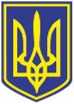 УКРАЇНАЧОРНОМОРСЬКА МІСЬКА РАДАВИКОНАВЧИЙ КОМІТЕТР І Ш Е Н Н Я     26.08.2022                                                              206З метою забезпечення стабільної роботи комунальних підприємств, які забезпечують життєдіяльність Чорноморської міської територіальної громади в умовах воєнного стану, введеного Указом Президента України від 24 лютого 2022 року № 64/2022 "Про введення воєнного стану в Україні" та продовженого строку дії воєнного стану в Україні відповідно до Указів Президента від 14 березня 2022 року № 133/2022, 18 квітня 2022 року № 259/2022,  17 травня 2022 року № 341/2022 та 12 серпня 2022 року № 573/2022, відповідно до статті 91 Бюджетного кодексу України, враховуючи лист директора комунального підприємства "Чорноморськводоканал" від 22.08.2022 року №1186/01, керуючись підпунктом 2 пункту           1 постанови Кабінету Міністрів України від 11.03.2022   № 252 "Деякі питання формування та виконання місцевих бюджетів у період воєнного стану", статтею 40 Закону України "Про місцеве самоврядування в Україні",виконавчий комітет Чорноморської  міської ради Одеського району Одеської області вирішив:1. Внести зміни до заходів Міської цільової програми фінансової підтримки комунальних підприємств Чорноморської міської ради Одеського району Одеської області на 2022 рік, затвердженої рішенням Чорноморської міської ради Одеського району Одеської області від 04.02.2022 № 173-VIII (із змінами та доповненнями), та викласти додатки 1 та 2 до цієї програми у новій редакції згідно з додатками  1 та 2 до цього рішення (додаються).2. Контроль за виконанням даного  рішення покласти на заступника міського голови  Руслана Саїнчука.Міський голова 	                                                                       Василь ГУЛЯЄВПро внесення змін до заходів Міської цільової програми фінансової підтримки комунальних підприємств Чорноморської міської ради Одеського району Одеської області на 2022 рік, затвердженої рішенням Чорноморської міської ради Одеського району Одеської області від 04.02.2022 № 173-VIII (із змінами та доповненнями)